Appendix B – Partnership Agreement TemplateDistrict of ColumbiaOffice of the State Superintendent of Education
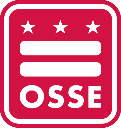 Special Education Enhancement Fund (SEEF) Competitive GrantPARTNERSHIP AGREEMENTBetween[THIRD PARTY NONPROFIT ORGANIZATION OR INSTITUTION OF HIGHER EDUCATION NAME]AND[LOCAL EDUCATION AGENCY NAME(S)]AND[SCHOOL NAME(S)]This Partnership Agreement outlines the responsibilities of Third Party Nonprofit Organization or Institution of Higher Education (“IHE”) (“Third Party”), Local Educational Agency (“LEA”), and a School within the LEA as required by the Request for Applications for the Special Education Enhancement Fund (SEEF) Competitive Grant. Third Party, LEA, and School intend to enter into an arrangement to plan and implement programs and services to improve outcomes for students with disabilities at one or more schools with funding received under the DC Office of the State Superintendent SEEF Competitive Grants. Under this arrangement, Third Party and LEA and School will plan and implement programs and services such that:[Describe the details of the proposed programs/services, length of time, and schools to be served.]The Third Party, [Nonprofit or IHE Name], agrees to:[List the duties, roles, and responsibilities of the Third Party.]ANDAs a partner, [LEA Name], agrees to:[List the duties, roles, and responsibilities of the partnering LEA.]ANDAs a school to be served, [School Name], agrees to:[List the duties, roles, and responsibilities of the partnering School.]The signatories below certify agreement to these terms.(Signature)								(Signature)(Date)									(Date)(Signature)								(Signature)(Date)									(Date)